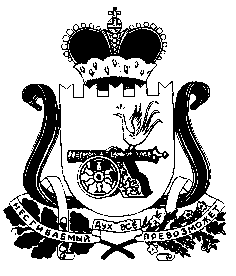 Ельнинский районный Совет депутатовРЕШЕНИЕот ________________                                                                                         № ___О внесении изменений в Положение о бюджетном процессе в муниципальном образовании «Ельнинский район» Смоленской области (в новой редакции)В соответствии со статьями 9, 153 Бюджетного кодекса Российской Федерации,Ельнинский районный Совет депутатов Р Е Ш И Л:1. Внести в Положение о бюджетном процессе в муниципальном образовании «Ельнинский район» Смоленской области (в новой редакции) (далее - Положение), утвержденное решением Ельнинского районного Совета депутатов от 10.11.2017 №23 «Об утверждении Положения о бюджетном процессе в муниципальном образовании «Ельнинский район» Смоленской области (в новой редакции)» (в редакции решений Ельнинского районного Совета депутатов от 26.03.2020 №16, от 13.11.2020 №50, от 25.11.2021 №61) следующие изменения:2. В части 8 раздела 1:а) подпункт 4 пункта 2 признать утратившим силу;б) подпункт 1 пункта 2 изложить в следующей редакции:«1) о прогнозном плане (программе) приватизации муниципального имущества муниципального образования «Ельнинский район» Смоленской области на плановый период;».2. Приостановить с 1 января 2023 года до 1 января 2024 года действие подпункта 11 пункта 2 части 12 раздела 1 решения Ельнинского районного Совета депутатов от 10.11.2017 №23 «Об утверждении Положения о бюджетном процессе в муниципальном образовании «Ельнинский район» Смоленской области (в новой редакции)» (в редакции решений Ельнинского районного Совета депутатов от 26.03.2020 №16, от 13.11.2020 №50, от 25.11.2021 №61).3. Настоящее решение вступает в силу со дня его официального опубликования4. Положения подпункта 4 пункта 2 и подпункта 1 пункта 2 части 8 раздела 1 решения Ельнинского районного Совета депутатов от 10.11.2017 №23 «Об утверждении Положения о бюджетном процессе в муниципальном образовании «Ельнинский район» Смоленской области (в новой редакции)» (в редакции настоящего решения) применяются к правоотношениям, возникшим со дня вступления в силу Федерального закона «О внесении изменений в Бюджетный кодекс Российской Федерации и отдельные законодательные акты Российской Федерации, приостановлении действия отдельных положений Бюджетного кодекса Российской Федерации и об установлении особенностей исполнения бюджетов бюджетной системы Российской Федерации в 2023 году».Председатель Ельнинского районного Совета депутатовЕ.Н. ГераськоваГлава муниципального образования «Ельнинский район» Смоленской областиН.Д. Мищенков